О проведении праздничных мероприятий в Яльчикском районе 1, 8, 9 мая 2015 годаВ  целях патриотического воспитания населения, организации досуга  жителей района и в связи с празднованием Дня Весны и Труда, 70-й годовщины Победы в Великой Отечественной войне 1941-1945 годов, руководствуясь Уставом Яльчикского района Чувашской Республики  администрация Яльчикского района п о с т а н о в л я е т:         1.Провести праздничные мероприятия, посвященные празднику Весны и Труда 1 мая 2015 года и 70-й годовщины Победы в Великой Отечественной войне 1941-1945 годов 8 и 9 мая 2015 года.         2.Утвердить оргкомитет по подготовке и проведению районных праздничных мероприятий, посвященных празднованию Дня Весны и Труда и 70-й годовщины Победы в Великой Отечественной войне 1941-1945 годов (приложение №1).          3.Утвердить план мероприятий, посвященных празднованию Дня Весны и Труда и 70-й годовщины Победы в Великой Отечественной войне 1941-1945 годов (приложение №2).           4. Рекомендовать главам сельских   поселений района провести на своих территориях праздничные мероприятия, спортивные соревнования, вечера-встречи, чествования заслуженных работников, ветеранов труда, почётных граждан, тружеников тыла.          5. Рекомендовать отделу  полиции по Яльчикскому району МО МВД РФ «Комсомольский» (Волкову В.Н.) обеспечить охрану общественного порядка и безопасность граждан  во время проведения праздничных мероприятий   1,8 и 9 мая 2015 года.          6. Отделу культуры и информационного обеспечения администрации района   обеспечить освещение  в средствах массовой информации о проведении праздничных мероприятий.          7. Контроль за выполнением настоящего постановления возложить на  первого заместителя  главы администрации  - начальника отдела образования и молодежной политики администрации Яльчикского района Л.В.Левого.Глава администрации Яльчикского района                                                                                       Н.П.Миллин                    Приложение № 1 к постановлению                                                                                                                          администрации                                                                                                                   Яльчикского района                                                                                          От 28 апреля 2015 № 231ОРГКОМИТЕТ  по подготовке и проведению районных праздничных мероприятий, посвященных празднованию Дня Весны и Труда и 70-й годовщины Победы в Великой Отечественной войне 1941-1945 годов   Главы  сельских поселений Яльчикского района (по согласованию).Приложение  2                                к постановлению                            администрации  Яльчикского  района               от 28 апреля 2015г. № 231 П Л А Нмероприятий по празднованию районного праздника Весны и Труда 01.05.2014 г.ПЛАНмероприятий по проведению празднования  в Яльчикском районе 70-й годовщины Победы в Великой Отечественной войне 1941-1945 годов  на 2015 год Чёваш РеспубликиЕлч.к район.Елч.к районадминистраций.ЙЫШЁНУ2015  = апрел.н 28-м.ш. № 231  Елч.к ял.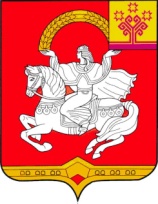 Чувашская  РеспубликаЯльчикский район  Администрация       Яльчикского района          ПОСТАНОВЛЕНИЕ«28» апреля 2015  г. № 231    село Яльчики Левый Л.В. Михайлова Е.Н. -первый заместитель главы администрации – начальник отдела образования и молодежной политики администрации Яльчикского района, председатель оргкомитета;-управляющий делами - начальник отдела организационной работы,  заместитель председателя оргкомитета;Александрова А.А     Члены - начальник отдела культуры и информационного обеспечения администрации Яльчикского района, секретарь оргкомитета.Оргкомитета:Алексеев Н.В.- главный редактор АУ "Редакция Яльчикской районной газеты "Елчек ен"  (по согласованию);Аникина И.Н.- начальник  отдела социальной защиты населения Яльчикского района казенного учреждения  Чувашской Республики «Центр  предоставления мер социальной поддержки» Министерства здравоохранения и социального развития Чувашской Республики   (по согласованию);Анисимов П.И.-председатель Яльчикского отделения ветеранов войны и вооруженных сил, председатель инвалидов войны в Афганистане (по согласованию);Анисимова Г.В.- начальник финансового отдела администрации Яльчикского района;  Волков В.Н.- начальник  отдела полиции по Яльчикскому району  Межмуниципального отдела Министерства внутренних дел РФ «Комсомольский» (по согласованию);Данилов С.Ю.- начальник отдела ВК ЧР по Комсомольскому и Яльчикскому районам (по согласованию);Муратов В.А.- начальник отдела экономики администрации Яльчикского района;Скворцов С.В.- депутат Собрания депутатов Яльчикского района (по согласованию); Терентьева С.А.- председатель  районного Совета ветеранов (пенсионеров) войны, труда, вооруженных сил и правоохранительных органов (по согласованию);Уркова Н.В.- главный врач бюджетного учреждения Чувашской Республики  «Яльчикская центральная районная больница» Министерства здравоохранения и социального развития Чувашской Республики (по согласованию);№п/пНаименование мероприятийВремя и место проведенияОтветственныеТоржественное чествование передовиков производства и социальной сферы по итогам 2014 года.   10.00Центральная площадьМихайлова Е.Н.Александрова А.А. Концерт «Весенние напевы»11.00Портнова В.С.Конкурсные программы для детей14.00-15.00Центральная площадьПортнова В.С.Выставка работ учащихся художественного отделения МБОУ ДОД «Яльчикская ДШИ » в течение дняВасильева К.В.День открытых дверей в историко-краеведческом музеев течение дняИсторико - краеведческий музейГолубева С.В.Экскурсия по библиотеке  в течение днябиблиотека Зайцева Л.А.Спортивные соревнования  12.00-15.00Центральный стадион, ФОК «Улап» Левый Л.В.Григорьев Р.Н.№п/пМероприятия (с указанием места проведения)Мероприятия (с указанием места проведения)Мероприятия (с указанием места проведения)Срокиисполнения(с указаниемдаты и временипроведения)Срокиисполнения(с указаниемдаты и временипроведения)Ответственные(с указаниемдолжностей)Ответственные(с указаниемдолжностей)Ответственные(с указаниемдолжностей)122233444Организационные мероприятияОрганизационные мероприятияОрганизационные мероприятияОрганизационные мероприятияОрганизационные мероприятияОрганизационные мероприятияОрганизационные мероприятияОрганизационные мероприятияОрганизационные мероприятия1.1Уточнение списков ветеранов Великой Отечественной войны, проживающих на территории Яльчикского района.Уточнение списков ветеранов Великой Отечественной войны, проживающих на территории Яльчикского района.Уточнение списков ветеранов Великой Отечественной войны, проживающих на территории Яльчикского района.01 декабря . -25 апреля .01 декабря . -25 апреля .Аникина И.Н.- начальник отдела социальной защиты населения Яльчикского района казенного учреждения Чувашской Республики «Центр предоставления мер социальной поддержки» Министерства здравоохранения и социального развития Чувашской Республики;Главы 9 сельских поселений (по согласованию).Аникина И.Н.- начальник отдела социальной защиты населения Яльчикского района казенного учреждения Чувашской Республики «Центр предоставления мер социальной поддержки» Министерства здравоохранения и социального развития Чувашской Республики;Главы 9 сельских поселений (по согласованию).Аникина И.Н.- начальник отдела социальной защиты населения Яльчикского района казенного учреждения Чувашской Республики «Центр предоставления мер социальной поддержки» Министерства здравоохранения и социального развития Чувашской Республики;Главы 9 сельских поселений (по согласованию).1.2Формирование списков ветеранов Великой Отечественной войны, проживающих на территории района для: - отправления поздравительных открыток и вручения подарков; - личного выездного поздравления главы района ветеранов войны старше 90 летФормирование списков ветеранов Великой Отечественной войны, проживающих на территории района для: - отправления поздравительных открыток и вручения подарков; - личного выездного поздравления главы района ветеранов войны старше 90 летФормирование списков ветеранов Великой Отечественной войны, проживающих на территории района для: - отправления поздравительных открыток и вручения подарков; - личного выездного поздравления главы района ветеранов войны старше 90 лет25 апреля .- 08 мая .25 апреля .- 08 мая .Аникина И.Н.- начальник отдела социальной защиты населения Яльчикского района казенного учреждения Чувашской Республики «Центр предоставления мер социальной поддержки» Министерства здравоохранения и социального развития Чувашской Республики (по согласованию).Аникина И.Н.- начальник отдела социальной защиты населения Яльчикского района казенного учреждения Чувашской Республики «Центр предоставления мер социальной поддержки» Министерства здравоохранения и социального развития Чувашской Республики (по согласованию).Аникина И.Н.- начальник отдела социальной защиты населения Яльчикского района казенного учреждения Чувашской Республики «Центр предоставления мер социальной поддержки» Министерства здравоохранения и социального развития Чувашской Республики (по согласованию).1.3Организация вручения юбилейной медали «70 лет Победы в Великой Отечественной войне 1941 - 1945 гг.»Организация вручения юбилейной медали «70 лет Победы в Великой Отечественной войне 1941 - 1945 гг.»Организация вручения юбилейной медали «70 лет Победы в Великой Отечественной войне 1941 - 1945 гг.»март-май 2015март-май 2015Миллин Н.П. - глава администрации Яльчикского района; Молодова Р.Н. – глава Яльчикского района (по согласованию);Левый Л.В. – первый зам. главы администрации – начальник отдела образования и молодежной политики администрации Яльчикского района;Аникина И.Н.- начальник отдела социальной защиты населения Яльчикского района (по согласованию);Яковлева З.А. – начальник Управления ПФР в Яльчикском районе Чувашской Республики-Чувашии (по согласованию);Главы 9 сельских поселений (по согласованию).Миллин Н.П. - глава администрации Яльчикского района; Молодова Р.Н. – глава Яльчикского района (по согласованию);Левый Л.В. – первый зам. главы администрации – начальник отдела образования и молодежной политики администрации Яльчикского района;Аникина И.Н.- начальник отдела социальной защиты населения Яльчикского района (по согласованию);Яковлева З.А. – начальник Управления ПФР в Яльчикском районе Чувашской Республики-Чувашии (по согласованию);Главы 9 сельских поселений (по согласованию).Миллин Н.П. - глава администрации Яльчикского района; Молодова Р.Н. – глава Яльчикского района (по согласованию);Левый Л.В. – первый зам. главы администрации – начальник отдела образования и молодежной политики администрации Яльчикского района;Аникина И.Н.- начальник отдела социальной защиты населения Яльчикского района (по согласованию);Яковлева З.А. – начальник Управления ПФР в Яльчикском районе Чувашской Республики-Чувашии (по согласованию);Главы 9 сельских поселений (по согласованию).1.4Репетиции театрализованной части праздника победыРепетиции театрализованной части праздника победыРепетиции театрализованной части праздника победыС 4 апреля  по7 мая 2015гС 4 апреля  по7 мая 2015гРаботники ЦКС (по согласованию).Работники ЦКС (по согласованию).Работники ЦКС (по согласованию).Мероприятия по военно-патриотическому и гражданскому воспитанию подростков и молодежи Мероприятия по военно-патриотическому и гражданскому воспитанию подростков и молодежи Мероприятия по военно-патриотическому и гражданскому воспитанию подростков и молодежи Мероприятия по военно-патриотическому и гражданскому воспитанию подростков и молодежи Мероприятия по военно-патриотическому и гражданскому воспитанию подростков и молодежи Мероприятия по военно-патриотическому и гражданскому воспитанию подростков и молодежи Мероприятия по военно-патриотическому и гражданскому воспитанию подростков и молодежи Мероприятия по военно-патриотическому и гражданскому воспитанию подростков и молодежи Мероприятия по военно-патриотическому и гражданскому воспитанию подростков и молодежи 2.12.1Смотр районных школьных музеев и залов боевой славы, посвященный 70-й годовщине Победы в Великой Отечественной войне 1941-1945 годовСмотр районных школьных музеев и залов боевой славы, посвященный 70-й годовщине Победы в Великой Отечественной войне 1941-1945 годов . .МБОУ ДОД «Дом детского и юношеского творчества»МБОУ ДОД «Дом детского и юношеского творчества»МБОУ ДОД «Дом детского и юношеского творчества»2.22.2Организация в школьных музеях, библиотеках тематических экспозиции, выставок  художественных произведений и архивных материалов, посвященных подвигу народа в Великой Отечественной войнеОрганизация в школьных музеях, библиотеках тематических экспозиции, выставок  художественных произведений и архивных материалов, посвященных подвигу народа в Великой Отечественной войнеВ течение всего периодаВ течение всего периодаМБОУ ДОД «Дом детского и юношеского творчества»МБОУ ДОД «Дом детского и юношеского творчества»МБОУ ДОД «Дом детского и юношеского творчества»2.32.3Проведение встреч с ветеранами Великой Отечественной войны, вдовами инвалидов и участников Великой Отечественной войны, локальных войн и конфликтов, тружениками тыла, ветеранами боевых действий с обучающимися образовательных организаций и проведение «Уроков мужества»:- «День воинской славы – День снятия блокады»;- «День воинской славы – День разгрома советскими войсками немецко-фашистских войск в Сталинградской битве»;- «Дети войны»;- «Военное дерево моей семьи»;- «Как мало их осталось»;- «День воинской славы - День разгрома советскими войсками немецко - фашистских войск в Курской битве»;- «Помнит сердце, не забудет никогда»;- «Из одного металла льют медаль за бой, медаль за труд»Проведение встреч с ветеранами Великой Отечественной войны, вдовами инвалидов и участников Великой Отечественной войны, локальных войн и конфликтов, тружениками тыла, ветеранами боевых действий с обучающимися образовательных организаций и проведение «Уроков мужества»:- «День воинской славы – День снятия блокады»;- «День воинской славы – День разгрома советскими войсками немецко-фашистских войск в Сталинградской битве»;- «Дети войны»;- «Военное дерево моей семьи»;- «Как мало их осталось»;- «День воинской славы - День разгрома советскими войсками немецко - фашистских войск в Курской битве»;- «Помнит сердце, не забудет никогда»;- «Из одного металла льют медаль за бой, медаль за труд»В течение всего периодаВ течение всего периодаОтдел образования и молодежной политики, образовательные организацииОтдел образования и молодежной политики, образовательные организацииОтдел образования и молодежной политики, образовательные организации2.42.4Организация и проведение:- фестиваля военно-патриотической песни «Песня в солдатской шинели»;- конкурса рисунков «Эх, дороги, пыль да туман…»;- конкурса сочинений «Наши земляки – герои фронта и тыла», «Они защищали Родину», «Слава тебе, победитель»;- конкурса исследовательских работ «Никто не забыт, ничто не забыто»;- конкурса патриотических стихов учащихся образовательных учреждений «Ради жизни на земле».Организация и проведение:- фестиваля военно-патриотической песни «Песня в солдатской шинели»;- конкурса рисунков «Эх, дороги, пыль да туман…»;- конкурса сочинений «Наши земляки – герои фронта и тыла», «Они защищали Родину», «Слава тебе, победитель»;- конкурса исследовательских работ «Никто не забыт, ничто не забыто»;- конкурса патриотических стихов учащихся образовательных учреждений «Ради жизни на земле».Февраль-май .Апрель .Апрель .Февраль-май .Апрель .Апрель .Отдел образования и молодежной политики, образовательные организацииМБОУ ДОД «Дом детского и юношеского творчества»Отдел образования и молодежной политики, образовательные организацииМБОУ ДОД «Дом детского и юношеского творчества»Отдел образования и молодежной политики, образовательные организацииМБОУ ДОД «Дом детского и юношеского творчества»2.52.5Цикл бесед в образовательных организациях с использованием  материалов, в том числе архивных, о второй мировой войнеЦикл бесед в образовательных организациях с использованием  материалов, в том числе архивных, о второй мировой войнеВ течение всего периодаВ течение всего периодаОтдел образования и молодежной политики, образовательные организации  Отдел образования и молодежной политики, образовательные организации  Отдел образования и молодежной политики, образовательные организации  2.62.6Показ лучших художественных, хроникально-документальных и видеофильмов героико-патриотической направленностиПоказ лучших художественных, хроникально-документальных и видеофильмов героико-патриотической направленностиВ течение всего периодаВ течение всего периодаОбразовательные организацииОбразовательные организацииОбразовательные организации2.72.7Организация и проведение гражданско-патриотических акций - «Салют Победы»,- «Эстафета памяти»Организация и проведение гражданско-патриотических акций - «Салют Победы»,- «Эстафета памяти»Апрель-май .Апрель-май .Образовательные организации, волонтерский корпус Яльчикского района (по согласованию)Образовательные организации, волонтерский корпус Яльчикского района (по согласованию)Образовательные организации, волонтерский корпус Яльчикского района (по согласованию)2.82.8Участие во всероссийских  акциях (в рамках единых дней действий):- «Георгиевская ленточка» - «Письмо Победы» - «Сирень Победы»- флэшмоб «День Победы»-«Бессмертный полк» (изготовление плакатов с фотографиями участников событий      Великой Отечественной войны, шествие по улицам села Яльчики)-«Солдатская каша»  (организация полевой кухни с солдатской кашей и чаем)-«Ночь в музее»- «Свеча памяти»-«Вахта памяти «Вечный огонь»-«День неизвестного солдата 2015»Участие во всероссийских  акциях (в рамках единых дней действий):- «Георгиевская ленточка» - «Письмо Победы» - «Сирень Победы»- флэшмоб «День Победы»-«Бессмертный полк» (изготовление плакатов с фотографиями участников событий      Великой Отечественной войны, шествие по улицам села Яльчики)-«Солдатская каша»  (организация полевой кухни с солдатской кашей и чаем)-«Ночь в музее»- «Свеча памяти»-«Вахта памяти «Вечный огонь»-«День неизвестного солдата 2015»22.04.2015 г. 27.04.2015 г01.05.2015 г.06.05.2015г.  09.05.2015г.  09.05.2015 г 09.05.2015 г22.06.2015 г.22.06.2015 г.03.12.2015 г.   22.04.2015 г. 27.04.2015 г01.05.2015 г.06.05.2015г.  09.05.2015г.  09.05.2015 г 09.05.2015 г22.06.2015 г.22.06.2015 г.03.12.2015 г.   Отдел образования и молодежной политики, образовательные организации,  волонтерский корпус Яльчикского района (по согласованию)Отдел образования и молодежной политики, образовательные организации,  волонтерский корпус Яльчикского района (по согласованию)Отдел образования и молодежной политики, образовательные организации,  волонтерский корпус Яльчикского района (по согласованию)2.92.9Кто говорит, что на войне не страшно: Цикл героико – патриотических вечеровКто говорит, что на войне не страшно: Цикл героико – патриотических вечеров5-8 мая, 11:005-8 мая, 11:00Заведующие сельских библиотек (по согласованию)Заведующие сельских библиотек (по согласованию)Заведующие сельских библиотек (по согласованию)2.102.10Великим огненным годам святую память сохраняя…: Вечер памятиВеликим огненным годам святую память сохраняя…: Вечер памяти8мая, 10:008мая, 10:00Петрова Н.Н., заведующая отделом обслуживания (по согласованию)Петрова Н.Н., заведующая отделом обслуживания (по согласованию)Петрова Н.Н., заведующая отделом обслуживания (по согласованию)2.112.11Ожили в памяти мгновения войны…: Видео просмотрОжили в памяти мгновения войны…: Видео просмотр8мая, 11:008мая, 11:00Романова Н.Н. заведующая отделом (по согласованию)Романова Н.Н. заведующая отделом (по согласованию)Романова Н.Н. заведующая отделом (по согласованию)2.122.12Идут девчата по войне…: Вечер - портретИдут девчата по войне…: Вечер - портрет8мая, 10:008мая, 10:00Сапожникова Е.В, заведующая Большетаябинской сельской библиотекой (по согласованию)Сапожникова Е.В, заведующая Большетаябинской сельской библиотекой (по согласованию)Сапожникова Е.В, заведующая Большетаябинской сельской библиотекой (по согласованию)2.132.13Сражаюсь, верую, люблю!(женщины на войне): Литературно-музыкальный вечерСражаюсь, верую, люблю!(женщины на войне): Литературно-музыкальный вечер8мая, 10:008мая, 10:00Агеева С.В, заведующая Малотаябинской сельской библиотекой (по согласованию)Агеева С.В, заведующая Малотаябинской сельской библиотекой (по согласованию)Агеева С.В, заведующая Малотаябинской сельской библиотекой (по согласованию)2.142.14Громить врага нам помогала песня, а песню подвига здесь каждый написал:  Вечер фронтовых песен Громить врага нам помогала песня, а песню подвига здесь каждый написал:  Вечер фронтовых песен 8мая, 10:008мая, 10:00Михеева Э.К., заведующая Лащтаябинской сельской библиотекой (по согласованию)Михеева Э.К., заведующая Лащтаябинской сельской библиотекой (по согласованию)Михеева Э.К., заведующая Лащтаябинской сельской библиотекой (по согласованию)2.152.15Нам 41-й – не забыть,Нам 45-й – славить: Калейдоскоп исторических фактовНам 41-й – не забыть,Нам 45-й – славить: Калейдоскоп исторических фактов8мая, 10:008мая, 10:00Печкова М.В., заведующая Большеяльчикской сельской библиотекой (по согласованию)Печкова М.В., заведующая Большеяльчикской сельской библиотекой (по согласованию)Печкова М.В., заведующая Большеяльчикской сельской библиотекой (по согласованию)2.162.16Детство, опаленное войной: тематический вечерДетство, опаленное войной: тематический вечер8мая, 10:008мая, 10:00Михайлова Н.Н., заведующая Кильдюшевской сельской библиотекой (по согласованию)Михайлова Н.Н., заведующая Кильдюшевской сельской библиотекой (по согласованию)Михайлова Н.Н., заведующая Кильдюшевской сельской библиотекой (по согласованию)2.172.17Вечная слава городов-героев: Медиа - панорамаВечная слава городов-героев: Медиа - панорама8мая, 10:008мая, 10:00Михайлова С.А.. заведующая Сабанчинской сельской библиотекой (по согласованию)Михайлова С.А.. заведующая Сабанчинской сельской библиотекой (по согласованию)Михайлова С.А.. заведующая Сабанчинской сельской библиотекой (по согласованию)2.182.18По всей России обелиски, как души рвутся из земли: Виртуальная экскурсияПо всей России обелиски, как души рвутся из земли: Виртуальная экскурсия8мая, 10:008мая, 10:00Капламова Л.П., заведующая Избахтинской сельской библиотекой (по согласованию)Капламова Л.П., заведующая Избахтинской сельской библиотекой (по согласованию)Капламова Л.П., заведующая Избахтинской сельской библиотекой (по согласованию)2.192.19Истории свидетели живые: Тематический  вечерИстории свидетели живые: Тематический  вечер8мая, 10:008мая, 10:00Викторова Н.А, заведующая  Янтиковской сельской библиотекойВикторова Н.А, заведующая  Янтиковской сельской библиотекойВикторова Н.А, заведующая  Янтиковской сельской библиотекой2.202.20Глазами тех, кто воевал: Вечер встречи с ветеранамиГлазами тех, кто воевал: Вечер встречи с ветеранами8мая, 10:008мая, 10:00Горшкова Р.О, заведующая Новошимкусской сельской библиотекой (по согласованию)Горшкова Р.О, заведующая Новошимкусской сельской библиотекой (по согласованию)Горшкова Р.О, заведующая Новошимкусской сельской библиотекой (по согласованию)2.212.21Давно мы сняли с плеч шинели, но снятся нам все те же сны: Вечер фронтовых воспоминанийДавно мы сняли с плеч шинели, но снятся нам все те же сны: Вечер фронтовых воспоминаний8мая, 10:008мая, 10:00Захарова Т.Н., заведующая Байдеряковской сельской библиотекой (по согласованию)Захарова Т.Н., заведующая Байдеряковской сельской библиотекой (по согласованию)Захарова Т.Н., заведующая Байдеряковской сельской библиотекой (по согласованию)Спортивные мероприятияСпортивные мероприятияСпортивные мероприятияСпортивные мероприятияСпортивные мероприятияСпортивные мероприятияСпортивные мероприятияСпортивные мероприятияСпортивные мероприятия3.1Районные соревнования по прикладному морскому троеборью, посвященные 70-й годовщине Победы в Великой Отечественной войне 1941-1945 годов, проводимые в рамках месячника оборонно-массовой и спортивной работыРайонные соревнования по прикладному морскому троеборью, посвященные 70-й годовщине Победы в Великой Отечественной войне 1941-1945 годов, проводимые в рамках месячника оборонно-массовой и спортивной работыРайонные соревнования по прикладному морскому троеборью, посвященные 70-й годовщине Победы в Великой Отечественной войне 1941-1945 годов, проводимые в рамках месячника оборонно-массовой и спортивной работыОтдел образования и молодежной политики, АУ ДОД «ДЮСШ им. А.В.Игнатьева «Улап»Отдел образования и молодежной политики, АУ ДОД «ДЮСШ им. А.В.Игнатьева «Улап»Отдел образования и молодежной политики, АУ ДОД «ДЮСШ им. А.В.Игнатьева «Улап»3.2Участие в VIII зимней физкультурно-спортивной Спартакиаде среди сотрудников территориальных органов ПФР ЧР, посвященной 70-летию Победы в Великой Отечественной войнеУчастие в VIII зимней физкультурно-спортивной Спартакиаде среди сотрудников территориальных органов ПФР ЧР, посвященной 70-летию Победы в Великой Отечественной войнеУчастие в VIII зимней физкультурно-спортивной Спартакиаде среди сотрудников территориальных органов ПФР ЧР, посвященной 70-летию Победы в Великой Отечественной войне21 февраля21 февраляОтдел образования и молодежной политики, АУ ДОД «ДЮСШ им. А.В.Игнатьева «Улап»Отдел образования и молодежной политики, АУ ДОД «ДЮСШ им. А.В.Игнатьева «Улап»Отдел образования и молодежной политики, АУ ДОД «ДЮСШ им. А.В.Игнатьева «Улап»3.3Первенство и чемпионат района по легкой атлетикеСтадион с. ЯльчикиПервенство и чемпионат района по легкой атлетикеСтадион с. ЯльчикиПервенство и чемпионат района по легкой атлетикеСтадион с. ЯльчикиМай  .Май  .АУ ДОД «ДЮСШ им. А.В.Игнатьева «Улап»АУ ДОД «ДЮСШ им. А.В.Игнатьева «Улап»АУ ДОД «ДЮСШ им. А.В.Игнатьева «Улап»3.4Легкоатлетический пробег вокруг с. ЯльчикиСтадион с. ЯльчикиЛегкоатлетический пробег вокруг с. ЯльчикиСтадион с. ЯльчикиЛегкоатлетический пробег вокруг с. ЯльчикиСтадион с. Яльчики09.05.2015 г. 09.05.2015 г. АУ ДОД «ДЮСШ им. А.В.Игнатьева «Улап»АУ ДОД «ДЮСШ им. А.В.Игнатьева «Улап»3.5Финал кубка Яльчикского района по футболу среди сельских поселений Яльчикского районаСтадион с. ЯльчикиФинал кубка Яльчикского района по футболу среди сельских поселений Яльчикского районаСтадион с. ЯльчикиФинал кубка Яльчикского района по футболу среди сельских поселений Яльчикского районаСтадион с. Яльчики9 мая 9 мая АУ ДОД «ДЮСШ им. А.В.Игнатьева «Улап»АУ ДОД «ДЮСШ им. А.В.Игнатьева «Улап»3.6Турнир по футболу среди юношей на призы клуба «Кожаный мяч»Стадион с. ЯльчикиТурнир по футболу среди юношей на призы клуба «Кожаный мяч»Стадион с. ЯльчикиТурнир по футболу среди юношей на призы клуба «Кожаный мяч»Стадион с. ЯльчикиМай .Май .Отдел образования и молодежной политики, АУ ДОД «ДЮСШ им. А.В.Игнатьева «Улап»Отдел образования и молодежной политики, АУ ДОД «ДЮСШ им. А.В.Игнатьева «Улап»3.7Районный этап игр юнармейского движения  «Зарница» и «Орленок» Районный этап игр юнармейского движения  «Зарница» и «Орленок» Районный этап игр юнармейского движения  «Зарница» и «Орленок» Май . Май . Отдел образования и молодежной политики, АУ ДОД «ДЮСШ им. А.В.Игнатьева «Улап»Отдел образования и молодежной политики, АУ ДОД «ДЮСШ им. А.В.Игнатьева «Улап»Мероприятия по оказанию социальной помощи инвалидам и участникам ВОВ, труженикам тылаМероприятия по оказанию социальной помощи инвалидам и участникам ВОВ, труженикам тылаМероприятия по оказанию социальной помощи инвалидам и участникам ВОВ, труженикам тылаМероприятия по оказанию социальной помощи инвалидам и участникам ВОВ, труженикам тылаМероприятия по оказанию социальной помощи инвалидам и участникам ВОВ, труженикам тылаМероприятия по оказанию социальной помощи инвалидам и участникам ВОВ, труженикам тылаМероприятия по оказанию социальной помощи инвалидам и участникам ВОВ, труженикам тылаМероприятия по оказанию социальной помощи инвалидам и участникам ВОВ, труженикам тылаМероприятия по оказанию социальной помощи инвалидам и участникам ВОВ, труженикам тыла4.14.14.1Проведение обследования жилищно-бытовых условий участников и инвалидов ВОВ,  вдов погибших участников ВОВ, тружеников тыла с учетом всех потребностей в социальных услугахВ течение  годаВ течение  годаМолоствова В.П.;Орлова З.Н.;Каширина З.П.; Аникина И.Н.- начальник отдела социальной защиты населения Яльчикского района казенного учреждения Чувашской Республики «Центр предоставления мер социальной поддержки» Министерства здравоохранения и социального развития Чувашской Республики (по согласованию);Молоствова В.П.;Орлова З.Н.;Каширина З.П.; Аникина И.Н.- начальник отдела социальной защиты населения Яльчикского района казенного учреждения Чувашской Республики «Центр предоставления мер социальной поддержки» Министерства здравоохранения и социального развития Чувашской Республики (по согласованию);Молоствова В.П.;Орлова З.Н.;Каширина З.П.; Аникина И.Н.- начальник отдела социальной защиты населения Яльчикского района казенного учреждения Чувашской Республики «Центр предоставления мер социальной поддержки» Министерства здравоохранения и социального развития Чувашской Республики (по согласованию);4.24.24.2Предоставление участникам и инвалидам ВОВ, вдовам погибших (умерших) участников и инвалидов войны, труженикам тыла мер социальной поддержки, предусмотренных законодательством Российской Федерации и законодательством Чувашской РеспубликиВ течение  годаВ течение  годаАникина И.Н.- начальник отдела социальной защиты населения Яльчикского района казенного учреждения Чувашской Республики «Центр предоставления мер социальной поддержки» Министерства здравоохранения и социального развития Чувашской Республики (по согласованию)Аникина И.Н.- начальник отдела социальной защиты населения Яльчикского района казенного учреждения Чувашской Республики «Центр предоставления мер социальной поддержки» Министерства здравоохранения и социального развития Чувашской Республики (по согласованию)Аникина И.Н.- начальник отдела социальной защиты населения Яльчикского района казенного учреждения Чувашской Республики «Центр предоставления мер социальной поддержки» Министерства здравоохранения и социального развития Чувашской Республики (по согласованию)4.34.34.3Предоставление ветеранам ВОВ и членам семей погибших (умерших) инвалидов и участников ВОВ, имеющим право на соответствующую социальную поддержку согласно Федеральному закону «О ветеранах», единовременных денежных выплат на строительство или приобретение жилых помещениймарт-апрельмарт-апрельАникина И.Н.- начальник отдела социальной защиты населения Яльчикского района казенного учреждения Чувашской Республики «Центр предоставления мер социальной поддержки» Министерства здравоохранения и социального развития Чувашской Республики (по согласованию);Петров Н.П. – начальник отдела капитального строительства и жилищно-коммунального хозяйства администрации Яльчикского районаАникина И.Н.- начальник отдела социальной защиты населения Яльчикского района казенного учреждения Чувашской Республики «Центр предоставления мер социальной поддержки» Министерства здравоохранения и социального развития Чувашской Республики (по согласованию);Петров Н.П. – начальник отдела капитального строительства и жилищно-коммунального хозяйства администрации Яльчикского районаАникина И.Н.- начальник отдела социальной защиты населения Яльчикского района казенного учреждения Чувашской Республики «Центр предоставления мер социальной поддержки» Министерства здравоохранения и социального развития Чувашской Республики (по согласованию);Петров Н.П. – начальник отдела капитального строительства и жилищно-коммунального хозяйства администрации Яльчикского района4.44.44.4Осуществление единовременной выплаты к 70-летию Победы в Великой Отечественной войне в соответствии с Указом Президента Российской Федерации от 26 февраля 2015г. №100 «О единовременной выплате некоторым категориям граждан Российской Федерации в связи с 70-летием Победы в Великой Отечественной войне 1941-1945 годов»апрельапрельКучкова Л.Н.(начальник отдела НПВП и ОППЗЛ) (по согласованию)Кучкова Л.Н.(начальник отдела НПВП и ОППЗЛ) (по согласованию)Кучкова Л.Н.(начальник отдела НПВП и ОППЗЛ) (по согласованию)4.54.54.5В отделении временного проживания граждан пожилого возраста и инвалидов д. Кильдюшево  провести концерт «С праздником, дорогие ветераны»  с участием работников Кильдюшевского центра досуга7 мая7 маяОсипова А.В.;Молоствова В.П. (по согласованию)Осипова А.В.;Молоствова В.П. (по согласованию)Осипова А.В.;Молоствова В.П. (по согласованию)4.64.64.6В отделении временного проживания граждан пожилого возраста и инвалидов с. Лащ Таяба провести встречу под девизом «Земной Вам поклон..» тружеников тыла военных лет с учащимися МБОУ «Лащтаябинская СОШ» им.В.В.Андреева8 мая8 маяКнязева Л.А.;Молоствова В.П. (по согласованию)Князева Л.А.;Молоствова В.П. (по согласованию)Князева Л.А.;Молоствова В.П. (по согласованию)Проведение праздничных мероприятийПроведение праздничных мероприятийПроведение праздничных мероприятийПроведение праздничных мероприятийПроведение праздничных мероприятийПроведение праздничных мероприятий5.15.15.1Факельное шествие «И помнит мир спасенный» у   монумента памяти ветеранов локальных конфликтов с.Яльчики08 мая, 20.00 08 мая, 20.00 Отдел культуры и образования, учащиеся и учителя Яльчикской средней школы и работники централизованной клубной системы (по согласованию)Отдел культуры и образования, учащиеся и учителя Яльчикской средней школы и работники централизованной клубной системы (по согласованию)Отдел культуры и образования, учащиеся и учителя Яльчикской средней школы и работники централизованной клубной системы (по согласованию)5.25.25.2Торжественный митинг «День нашей памяти»- у памятника Воинской Славы с. Б-Таяба   8 мая, 8 мая, Главы сельских поселений и работники культуры (по согласованию)Главы сельских поселений и работники культуры (по согласованию)Главы сельских поселений и работники культуры (по согласованию)5.35.35.3Торжественный митинг  «Ĕмĕр манми  Çĕнтерÿ»у обелиска  д. Белая Воложка8 мая  8 мая  Главы сельских поселений и работники культуры (по согласованию)Главы сельских поселений и работники культуры (по согласованию)Главы сельских поселений и работники культуры (по согласованию)5.45.45.4Торжественный митинг «Память народа Ваши хранит имена » Памятник воинской славыд. Аранчеево8 мая8 маяГлавы сельских поселений и работники культуры (по согласованию)Главы сельских поселений и работники культуры (по согласованию)Главы сельских поселений и работники культуры (по согласованию)5.55.55.5Торжественный митинг «Память сильнее времени» у памятника воинской славы Сабанчино8 мая  8 мая  Главы сельских поселений и работники культуры (по согласованию)Главы сельских поселений и работники культуры (по согласованию)Главы сельских поселений и работники культуры (по согласованию)5.65.65.6Торжественный митинг «И помнит мир спасенный» у обелиска Тораево8 мая 8 мая Главы сельских поселений и работники культуры (по согласованию)Главы сельских поселений и работники культуры (по согласованию)Главы сельских поселений и работники культуры (по согласованию)5.75.75.7Торжественный митинг «Ликуй победная весна»у памятника воинской славы П-Козыльяры8 мая 8 мая Главы сельских поселений и работники культуры (по согласованию)Главы сельских поселений и работники культуры (по согласованию)Главы сельских поселений и работники культуры (по согласованию)5.85.85.8Торжественный митинг «Солдаты победы» у памятника воинской славы М-Ерыкла8 мая 8 мая Главы сельских поселений и работники культуры (по согласованию)Главы сельских поселений и работники культуры (по согласованию)Главы сельских поселений и работники культуры (по согласованию)5.95.95.9Митинг «День нашей памяти» у памятника павшим воинам в ВОВ с. Н-Шимкуссы8 мая 8 мая Главы сельских поселений и работники культуры (по согласованию)Главы сельских поселений и работники культуры (по согласованию)Главы сельских поселений и работники культуры (по согласованию)5.105.105.10Митинг «70 – ая Весна победы!»  у памятника павшим воинам в ВОВ с. П-Буртассы8 мая 8 мая Главы сельских поселений и работники культуры (по согласованию)Главы сельских поселений и работники культуры (по согласованию)Главы сельских поселений и работники культуры (по согласованию)5.115.115.11Митинг «День Победы!» у памятника павшим воинам в ВОВ с. Н-Байбатырево8 мая 8 мая Главы сельских поселений и работники культуры (по согласованию)Главы сельских поселений и работники культуры (по согласованию)Главы сельских поселений и работники культуры (по согласованию)5.125.125.12Митинг «Памяти павших,  будьте достойны» у памятника павшим воинам в ВОВ с. БайдеряковоМитинг «Памяти павших,  будьте достойны» у памятника павшим воинам в ВОВ с. Байдеряково8 мая 8 мая Главы сельских поселений и работники культуры (по согласованию)5.135.135.13Митинг «Памяти павших,  будьте достойны» у памятника павшим воинам в ВОВ с. Н-ТойдеряковоМитинг «Памяти павших,  будьте достойны» у памятника павшим воинам в ВОВ с. Н-Тойдеряково8 мая 8 мая Главы сельских поселений и работники культуры (по согласованию)5.145.145.14Митинг «Памяти павших, будьте достойны» у памятника павшим воинам в ВОВ с. Ап-ТемяшиМитинг «Памяти павших, будьте достойны» у памятника павшим воинам в ВОВ с. Ап-Темяши8 мая   8 мая   Главы сельских поселений и работники культуры (по согласованию)5.155.155.15Митинг «Памяти павших, будьте достойны» у памятника павшим воинам в ВОВ с. Н-БулаевоМитинг «Памяти павших, будьте достойны» у памятника павшим воинам в ВОВ с. Н-Булаево8 мая  8 мая  Главы сельских поселений и работники культуры (по согласованию)5.165.165.16Митинг «Эхо минувшей войны…» у памятника павшим воинам в ВОВ с. КушелгаМитинг «Эхо минувшей войны…» у памятника павшим воинам в ВОВ с. Кушелга8 мая 8 мая Главы сельских поселений и работники культуры (по согласованию)5.175.175.17Митинг «Эхо минувшей войны…» у памятника павшим воинам в ВОВ д. КильдюшевоМитинг «Эхо минувшей войны…» у памятника павшим воинам в ВОВ д. Кильдюшево8 мая   8 мая   Главы сельских поселений и работники культуры (по согласованию)5.185.185.18Митинг «Живет Победа в поколеньях»  у памятника павшим воинам в ВОВ с. Н-ТинчуриноМитинг «Живет Победа в поколеньях»  у памятника павшим воинам в ВОВ с. Н-Тинчурино8 мая 8 мая Главы сельских поселений и работники культуры (по согласованию)5.195.195.19Митинг «Эхо минувшей войны…»  у обелиска павшим воинам в ВОВ с. П-ПинерыМитинг «Эхо минувшей войны…»  у обелиска павшим воинам в ВОВ с. П-Пинеры8 мая 8 мая Главы сельских поселений и работники культуры (по согласованию)5.205.205.20Митинг «Живет Победа в поколеньях»  у обелиска павшим воинам в ВОВ  д.ШаймурзиноМитинг «Живет Победа в поколеньях»  у обелиска павшим воинам в ВОВ  д.Шаймурзино8 мая 8 мая Главы сельских поселений и работники культуры(по согласованию)5.215.215.21Митинг « Нельзя забыть весенний этот день» у памятника воинской славы с. Б-ЯльчикиМитинг « Нельзя забыть весенний этот день» у памятника воинской славы с. Б-Яльчики8 мая  8 мая  Главы сельских поселений и работники культуры (по согласованию)5.225.225.22Митинг  «Ради жизни на земле» у памятника в честь павших воинов – земляков в боях за Родину в 1941-1945г.г.  с. Лащ-ТаябаМитинг  «Ради жизни на земле» у памятника в честь павших воинов – земляков в боях за Родину в 1941-1945г.г.  с. Лащ-Таяба8 мая 8 мая Главы сельских поселений и работники культуры (по согласованию)5.235.235.23Митинг  «Ради жизни на земле»  у памятника в честь павших воинов – земляков в боях за Родину в 1941-1945г.г. ШемалаковоМитинг  «Ради жизни на земле»  у памятника в честь павших воинов – земляков в боях за Родину в 1941-1945г.г. Шемалаково8 мая 8 мая Главы сельских поселений и работники культуры (по согласованию)5.245.245.24Митинг  «Ради жизни на земле»  у памятника в честь павших воинов – земляков в боях за Родину в 1941-1945г.г.  ЯманчуриноМитинг  «Ради жизни на земле»  у памятника в честь павших воинов – земляков в боях за Родину в 1941-1945г.г.  Яманчурино8 мая 8 мая Главы сельских поселений и работники культуры (по согласованию)5.255.255.25Митинг  «Ради жизни на земле»   у памятника в честь павших воинов – земляков в боях за Родину в 1941-1945г.г.  Н-БайдеряковоМитинг  «Ради жизни на земле»   у памятника в честь павших воинов – земляков в боях за Родину в 1941-1945г.г.  Н-Байдеряково8 мая  8 мая  Главы сельских поселений и работники культуры (по согласованию)5.265.265.26Митинг  «Ради жизни на земле»  у памятника в честь павших воинов – земляков в боях за Родину в 1941-1945г.г.  Н-АндиберевоМитинг  «Ради жизни на земле»  у памятника в честь павших воинов – земляков в боях за Родину в 1941-1945г.г.  Н-Андиберево8 мая   8 мая   Главы сельских поселений и работники культуры (по согласованию)5.275.275.27Митинг «Поговорим о ветеранах»  у памятника в честь павших воинов – земляков в боях за Родину в 1941-1945г.г.  д.ИзбахтиноМитинг «Поговорим о ветеранах»  у памятника в честь павших воинов – земляков в боях за Родину в 1941-1945г.г.  д.Избахтино8 мая  8 мая  Главы сельских поселений и работники культуры (по согласованию)5.285.285.28Митинг «На привале»  у памятника в честь павших воинов – земляков в боях за Родину в 1941-1945г.г.  с.Иш-СуринскМитинг «На привале»  у памятника в честь павших воинов – земляков в боях за Родину в 1941-1945г.г.  с.Иш-Суринск8 мая8 маяГлавы сельских поселений и работники культуры (по согласованию)5.295.295.29Митинг «Листая страницы истории» у Памятника в честь павших воинов – земляков в боях за Родину в 1941-1945г.г.  с. ЭшмикеевоМитинг «Листая страницы истории» у Памятника в честь павших воинов – земляков в боях за Родину в 1941-1945г.г.  с. Эшмикеево8 мая   8 мая   Главы сельских поселений и работники культуры (по согласованию)5.305.305.30Митинг «Вут витер тухнисем»  у памятника в честь павших воинов – земляков в боях за Родину в 1941-1945г.г.  ЯнтиковоМитинг «Вут витер тухнисем»  у памятника в честь павших воинов – земляков в боях за Родину в 1941-1945г.г.  Янтиково8 мая 8 мая Главы сельских поселений и работники культуры (по согласованию)5.315.315.31Митинг «Как молоды мы были»  у Памятника в честь павших воинов – земляков в боях за Родину в 1941-1945г.г.  с.Ст.АрлановоМитинг «Как молоды мы были»  у Памятника в честь павших воинов – земляков в боях за Родину в 1941-1945г.г.  с.Ст.Арланово8 мая 8 мая Главы сельских поселений и работники культуры (по согласованию)5.325.325.32Торжественный митинг «Дорогами войны»   у памятника павшим воинам М-ТаябаТоржественный митинг «Дорогами войны»   у памятника павшим воинам М-Таяба8 мая 8 мая Главы сельских поселений и работники культуры (по согласованию)5.335.335.33Торжественный митинг «Великой Победе-70 лет» у памятника павшим воинам Старое ЯнашевоТоржественный митинг «Великой Победе-70 лет» у памятника павшим воинам Старое Янашево8 мая 8 мая Главы сельских поселений и работники культуры (по согласованию)5.345.345.34Праздничный парад «Победа. Одна на всех» центральная площадь и стадион с. ЯльчикиПраздничный парад «Победа. Одна на всех» центральная площадь и стадион с. Яльчики09 мая, 10.00 09 мая, 10.00 Отдел культуры и образования, учащиеся и учителя Яльчикской средней школы и работники централизованной клубной системы (по согласованию)5.355.355.35Почетный караул обучающихся  МБОУ «Яльчикская СОШ» возле памятника  воина-освободителя с. Яльчики  Почетный караул обучающихся  МБОУ «Яльчикская СОШ» возле памятника  воина-освободителя с. Яльчики  8,9 мая 8,9 мая МБОУ «Яльчикская СОШ»5.365.365.36Торжественные митинги, посвященные 70-й годовщине Победы в Великой Отечественной войнеТоржественные митинги, посвященные 70-й годовщине Победы в Великой Отечественной войне9 мая 9 мая Образовательные организацииМероприятия по благоустройству и художественному оформлению районаМероприятия по благоустройству и художественному оформлению районаМероприятия по благоустройству и художественному оформлению районаМероприятия по благоустройству и художественному оформлению районаМероприятия по благоустройству и художественному оформлению районаМероприятия по благоустройству и художественному оформлению районаМероприятия по благоустройству и художественному оформлению районаМероприятия по благоустройству и художественному оформлению районаМероприятия по благоустройству и художественному оформлению района6.1Посадка деревьев вокруг памятников,  на пришкольных участках, в близлежащих парках, оврагахПосадка деревьев вокруг памятников,  на пришкольных участках, в близлежащих парках, оврагахПосадка деревьев вокруг памятников,  на пришкольных участках, в близлежащих парках, оврагахАпрель-май .Апрель-май .Образовательные организацииОбразовательные организацииОбразовательные организации6.2Благоустройство участков вокруг здания Благоустройство участков вокруг здания Благоустройство участков вокруг здания До 5 маяДо 5 маяРуководители организаций и учреждений (по согласованию)Руководители организаций и учреждений (по согласованию)Руководители организаций и учреждений (по согласованию)6.3Выставка детских рисунков работников УПФР в Яльчикском районе ЧР - Чувашии в честь 70-летия Победы в Великой Отечественной войнеВыставка детских рисунков работников УПФР в Яльчикском районе ЧР - Чувашии в честь 70-летия Победы в Великой Отечественной войнеВыставка детских рисунков работников УПФР в Яльчикском районе ЧР - Чувашии в честь 70-летия Победы в Великой Отечественной войнеДо 5 маяДо 5 маяМаркова М.В. (заместитель начальника Управления ПФР – начальник отдела ПУ АСВ ВС ВЗ) (по согласованию)Маркова М.В. (заместитель начальника Управления ПФР – начальник отдела ПУ АСВ ВС ВЗ) (по согласованию)Маркова М.В. (заместитель начальника Управления ПФР – начальник отдела ПУ АСВ ВС ВЗ) (по согласованию)6.4Установка баннеров, посвященных Победе на фасадах зданийУстановка баннеров, посвященных Победе на фасадах зданийУстановка баннеров, посвященных Победе на фасадах зданийС 1 апреляС 1 апреляРуководители организаций и учрежденийГлавы сельских поселений (по согласованию)Руководители организаций и учрежденийГлавы сельских поселений (по согласованию)Руководители организаций и учрежденийГлавы сельских поселений (по согласованию)